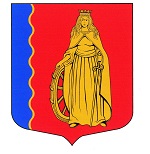 МУНИЦИПАЛЬНОЕ ОБРАЗОВАНИЕ«МУРИНСКОЕ ГОРОДСКОЕ ПОСЕЛЕНИЕ»ВСЕВОЛОЖСКОГО МУНИЦИПАЛЬНОГО РАЙОНАЛЕНИНГРАДСКОЙ ОБЛАСТИАДМИНИСТРАЦИЯПОСТАНОВЛЕНИЕ26.08.2022                                                                                                  № 245        г. МуриноО внесении изменений в приложения к муниципальной программе «Адресная социальная поддержка жителей муниципального образования «Муринское городское поселение» Всеволожского муниципального района Ленинградской области на 2021-2024 гг.», утверждённой постановлением от 23.12.2020 № 319В соответствии со ст.179 Бюджетного кодекса Российской Федерации, Федеральным законом от 06.10.2003 №131-ФЗ «Об общих принципах организации местного самоуправления в Российской Федерации», решением совета депутатов от 15.12.2021 № 184 «О бюджете муниципального образования «Муринское городское поселение» Всеволожского муниципального района Ленинградской области 2022 год и на плановый период 2023 и 2024 годов», администрация МО «Муринское городское поселение» Всеволожского муниципального района Ленинградской областиПОСТАНОВЛЯЕТ:Внести следующие изменения в приложения к муниципальной программе «Адресная социальная поддержка жителей муниципального образования «Муринское городское поселение» Всеволожского муниципального района Ленинградской области на 2021-2024 гг.» (далее – Программа), утверждённой постановлением администрации МО «Муринское городское поселение» Всеволожского муниципального района Ленинградской области от 23.12.2020              № 319: Пункты 1.2.2. и 1.2.3. таблицы приложения № 4 «Сведения о фактических расходах на реализацию муниципальной программы» к муниципальной программе «Адресная социальная поддержка жителей муниципального образования «Муринское городское поселение» Всеволожского муниципального района Ленинградской области на 2021-2024 гг.» изложить в новой редакции, согласно приложению 1 к настоящему постановлению;Пункты 1.2.2. и 1.2.3. таблицы приложения № 6 «План реализации программы» к муниципальной программе «Адресная социальная поддержка жителей муниципального образования «Муринское городское поселение» Всеволожского муниципального района Ленинградской области на 2021-2024 гг.» изложить в новой редакции, согласно приложению 2 к настоящему постановлению.Опубликовать постановление в газете «Муринская панорама» и на официальном сайте муниципального образования в информационно-телекоммуникационной сети Интернет.Настоящее постановление вступает в силу со дня его подписания.Контроль за исполнением настоящего постановления возложить на заместителя главы администрации Лёвину Г.В.Врио главы администрации,Заместитель главы администрации                                                      А.Н. Бекетов                                                                                                                                               Приложение 1к постановлению администрации МО «Муринское городское поселение» Всеволожского муниципального района Ленинградской области № 245 от «26» августа 2022г.Приложение № 4 к муниципальной программе «Адресная социальная поддержка жителей муниципального образования «Муринское городское поселение» Всеволожского муниципального района Ленинградской области на 2021-2024 гг.», утверждённой постановлением от 23.12.2020 № 319                                                                                                                                               Приложение 2к постановлению администрации МО «Муринское городское поселение» Всеволожского муниципального района Ленинградской области № 245 от «26» августа 2022г.Приложение № 4 к муниципальной программе «Адресная социальная поддержка жителей муниципального образования «Муринское городское поселение» Всеволожского муниципального района Ленинградской области на 2021-2024 гг.», утверждённой постановлением от 23.12.2020 № 319 Сведения о фактических расходах на реализацию муниципальной программыСведения о фактических расходах на реализацию муниципальной программыСведения о фактических расходах на реализацию муниципальной программыСведения о фактических расходах на реализацию муниципальной программыСведения о фактических расходах на реализацию муниципальной программыСведения о фактических расходах на реализацию муниципальной программыСведения о фактических расходах на реализацию муниципальной программыСведения о фактических расходах на реализацию муниципальной программыНаименование муниципальной программы, основного мероприятия Ответственный исполнитель, соисполнитель, участникГоды реализацииФактическое финансирование, тыс. руб.Фактическое финансирование, тыс. руб.Фактическое финансирование, тыс. руб.Фактическое финансирование, тыс. руб.Фактическое финансирование, тыс. руб.Наименование муниципальной программы, основного мероприятия Ответственный исполнитель, соисполнитель, участникГоды реализацииВсегоФедеральный бюджетОбластной бюджет Ленинградской областиМестные бюджеты Прочие источники 1.2.2. Оказание единовременной материальной помощи в денежной форме малоимущим и социально незащищённым категориям населения, в том числе денежные выплаты отдельным категориям граждан1.2.2. Оказание единовременной материальной помощи в денежной форме малоимущим и социально незащищённым категориям населения, в том числе денежные выплаты отдельным категориям граждан1.2.2. Оказание единовременной материальной помощи в денежной форме малоимущим и социально незащищённым категориям населения, в том числе денежные выплаты отдельным категориям граждан1.2.2. Оказание единовременной материальной помощи в денежной форме малоимущим и социально незащищённым категориям населения, в том числе денежные выплаты отдельным категориям граждан1.2.2. Оказание единовременной материальной помощи в денежной форме малоимущим и социально незащищённым категориям населения, в том числе денежные выплаты отдельным категориям граждан1.2.2. Оказание единовременной материальной помощи в денежной форме малоимущим и социально незащищённым категориям населения, в том числе денежные выплаты отдельным категориям граждан1.2.2. Оказание единовременной материальной помощи в денежной форме малоимущим и социально незащищённым категориям населения, в том числе денежные выплаты отдельным категориям граждан1.2.2. Оказание единовременной материальной помощи в денежной форме малоимущим и социально незащищённым категориям населения, в том числе денежные выплаты отдельным категориям гражданОказание единовременной материальной помощи в денежной форме семьям, имеющим детей, нуждающихся в дорогостоящем лечении после перенесённой операции или его длительной тяжёлой болезни Организационный отдел, отдел финансового управления202178,00,00,078,00,0Оказание единовременной материальной помощи в денежной форме семьям, имеющим детей, нуждающихся в дорогостоящем лечении после перенесённой операции или его длительной тяжёлой болезни Организационный отдел, отдел финансового управления202284,00,00,084,00,0Оказание единовременной материальной помощи в денежной форме семьям, имеющим детей, нуждающихся в дорогостоящем лечении после перенесённой операции или его длительной тяжёлой болезни Организационный отдел, отдел финансового управления2023132,00,00,0132,00,0Оказание единовременной материальной помощи в денежной форме семьям, имеющим детей, нуждающихся в дорогостоящем лечении после перенесённой операции или его длительной тяжёлой болезни Организационный отдел, отдел финансового управления2024132,00,00,0132,00,0Оказание единовременной материальной помощи в денежной форме малоимущим, социально незащищённым гражданам, попавшим в экстремальную жизненную ситуацию, при несчастных случаях (пожар, авария, катастрофа) Организационный отдел, отдел финансового управления2021156,00,00,0156,00,0Оказание единовременной материальной помощи в денежной форме малоимущим, социально незащищённым гражданам, попавшим в экстремальную жизненную ситуацию, при несчастных случаях (пожар, авария, катастрофа) Организационный отдел, отдел финансового управления2022134,00,00,0134,00,0Оказание единовременной материальной помощи в денежной форме малоимущим, социально незащищённым гражданам, попавшим в экстремальную жизненную ситуацию, при несчастных случаях (пожар, авария, катастрофа) Организационный отдел, отдел финансового управления2023168,00,00,0168,00,0Оказание единовременной материальной помощи в денежной форме малоимущим, социально незащищённым гражданам, попавшим в экстремальную жизненную ситуацию, при несчастных случаях (пожар, авария, катастрофа) Организационный отдел, отдел финансового управления2024168,00,00,0168,00,0Итого по основному мероприятию 1.2.22021-20241052,00,00,01052,00,01.2.3. Отдельные меры поддержки, в том числе денежные выплаты отдельным категориям граждан, приобретение подарочной и цветочной продукции1.2.3. Отдельные меры поддержки, в том числе денежные выплаты отдельным категориям граждан, приобретение подарочной и цветочной продукции1.2.3. Отдельные меры поддержки, в том числе денежные выплаты отдельным категориям граждан, приобретение подарочной и цветочной продукции1.2.3. Отдельные меры поддержки, в том числе денежные выплаты отдельным категориям граждан, приобретение подарочной и цветочной продукции1.2.3. Отдельные меры поддержки, в том числе денежные выплаты отдельным категориям граждан, приобретение подарочной и цветочной продукции1.2.3. Отдельные меры поддержки, в том числе денежные выплаты отдельным категориям граждан, приобретение подарочной и цветочной продукции1.2.3. Отдельные меры поддержки, в том числе денежные выплаты отдельным категориям граждан, приобретение подарочной и цветочной продукции1.2.3. Отдельные меры поддержки, в том числе денежные выплаты отдельным категориям граждан, приобретение подарочной и цветочной продукцииПриобретение подарочной продукции (памятные сувениры или подарки) участникам и инвалидам ВОВ и приравненных к ним категориям, в связи с празднованием памятных дат ВОВ (День победы, День снятия блокады)Организационный отдел, отдел финансового управления2021150,00,00,0150,00,0Приобретение подарочной продукции (памятные сувениры или подарки) участникам и инвалидам ВОВ и приравненных к ним категориям, в связи с празднованием памятных дат ВОВ (День победы, День снятия блокады)Организационный отдел, отдел финансового управления2022150,00,00,0150,00,0Приобретение подарочной продукции (памятные сувениры или подарки) участникам и инвалидам ВОВ и приравненных к ним категориям, в связи с празднованием памятных дат ВОВ (День победы, День снятия блокады)Организационный отдел, отдел финансового управления2023150,00,00,0150,00,0Приобретение подарочной продукции (памятные сувениры или подарки) участникам и инвалидам ВОВ и приравненных к ним категориям, в связи с празднованием памятных дат ВОВ (День победы, День снятия блокады)Организационный отдел, отдел финансового управления2024150,00,00,0150,00,0Приобретение подарочной и цветочной продукции (памятные сувениры, подарки, цветы) для поздравления ветеранов различных категорий с юбилейными датами 80 лет, 85 лет, 90 лет, 95 лет, 100 лет и болееОрганизационный отдел, отдел финансового управления2021150,00,00,0150,00,0Приобретение подарочной и цветочной продукции (памятные сувениры, подарки, цветы) для поздравления ветеранов различных категорий с юбилейными датами 80 лет, 85 лет, 90 лет, 95 лет, 100 лет и болееОрганизационный отдел, отдел финансового управления2022150,00,00,0150,00,0Приобретение подарочной и цветочной продукции (памятные сувениры, подарки, цветы) для поздравления ветеранов различных категорий с юбилейными датами 80 лет, 85 лет, 90 лет, 95 лет, 100 лет и болееОрганизационный отдел, отдел финансового управления2023150,00,00,0150,00,0Приобретение подарочной и цветочной продукции (памятные сувениры, подарки, цветы) для поздравления ветеранов различных категорий с юбилейными датами 80 лет, 85 лет, 90 лет, 95 лет, 100 лет и болееОрганизационный отдел, отдел финансового управления2024150,00,00,0150,00,0Единовременная выплата при присвоении звания «Почётный гражданин муниципального образования»Организационный отдел, отдел финансового управления20210,00,00,00,00,0Единовременная выплата при присвоении звания «Почётный гражданин муниципального образования»Организационный отдел, отдел финансового управления20220,00,00,00,00,0Единовременная выплата при присвоении звания «Почётный гражданин муниципального образования»Организационный отдел, отдел финансового управления202343,00,00,043,00,0Единовременная выплата при присвоении звания «Почётный гражданин муниципального образования»Организационный отдел, отдел финансового управления202443,00,00,043,00,0Ежегодные выплаты Почётным гражданам муниципального образования в связи с празднованием Дня рождения Мурино (первая суббота сентября)Организационный отдел, отдел финансового управления202178,00,00,078,00,0Ежегодные выплаты Почётным гражданам муниципального образования в связи с празднованием Дня рождения Мурино (первая суббота сентября)Организационный отдел, отдел финансового управления2022192,00,00,0192,00,0Ежегодные выплаты Почётным гражданам муниципального образования в связи с празднованием Дня рождения Мурино (первая суббота сентября)Организационный отдел, отдел финансового управления2023172,00,00,0172,00,0Ежегодные выплаты Почётным гражданам муниципального образования в связи с празднованием Дня рождения Мурино (первая суббота сентября)Организационный отдел, отдел финансового управления2024172,00,00,0172,00,0Итого по основному мероприятию 1.2.32021-20241900,00,00,01900,00,0План реализации программыПлан реализации программыПлан реализации программыПлан реализации программыПлан реализации программыПлан реализации программыПлан реализации программыПлан реализации программыНаименование муниципальной программы, основного мероприятия Ответственный исполнитель, соисполнитель, участникГоды реализацииОценка расходов (тыс. руб., в ценах соответствующих лет)Оценка расходов (тыс. руб., в ценах соответствующих лет)Оценка расходов (тыс. руб., в ценах соответствующих лет)Оценка расходов (тыс. руб., в ценах соответствующих лет)Оценка расходов (тыс. руб., в ценах соответствующих лет)Наименование муниципальной программы, основного мероприятия Ответственный исполнитель, соисполнитель, участникГоды реализацииВсегоФедеральный бюджетОбластной бюджет Ленинградской областиМестные бюджеты Прочие источники 1.2.2.Оказание единовременной материальной помощи в денежной форме малоимущим и социально незащищённым категориям населения, в том числе денежные выплаты отдельным категориям граждан1.2.2.Оказание единовременной материальной помощи в денежной форме малоимущим и социально незащищённым категориям населения, в том числе денежные выплаты отдельным категориям граждан1.2.2.Оказание единовременной материальной помощи в денежной форме малоимущим и социально незащищённым категориям населения, в том числе денежные выплаты отдельным категориям граждан1.2.2.Оказание единовременной материальной помощи в денежной форме малоимущим и социально незащищённым категориям населения, в том числе денежные выплаты отдельным категориям граждан1.2.2.Оказание единовременной материальной помощи в денежной форме малоимущим и социально незащищённым категориям населения, в том числе денежные выплаты отдельным категориям граждан1.2.2.Оказание единовременной материальной помощи в денежной форме малоимущим и социально незащищённым категориям населения, в том числе денежные выплаты отдельным категориям граждан1.2.2.Оказание единовременной материальной помощи в денежной форме малоимущим и социально незащищённым категориям населения, в том числе денежные выплаты отдельным категориям граждан1.2.2.Оказание единовременной материальной помощи в денежной форме малоимущим и социально незащищённым категориям населения, в том числе денежные выплаты отдельным категориям гражданПомощь в подготовке компекта документов, рассмотрение заявлений жителей по вопросам оказания мательной помощи из бюджета материального образования в связи с возникшей трудной жизненной ситуацией, подготовка необходимых нормативно-правовых актовОрганизационный отдел20210,00,00,00,00,0Помощь в подготовке компекта документов, рассмотрение заявлений жителей по вопросам оказания мательной помощи из бюджета материального образования в связи с возникшей трудной жизненной ситуацией, подготовка необходимых нормативно-правовых актовОрганизационный отдел20220,00,00,00,00,0Помощь в подготовке компекта документов, рассмотрение заявлений жителей по вопросам оказания мательной помощи из бюджета материального образования в связи с возникшей трудной жизненной ситуацией, подготовка необходимых нормативно-правовых актовОрганизационный отдел20230,00,00,00,00,0Помощь в подготовке компекта документов, рассмотрение заявлений жителей по вопросам оказания мательной помощи из бюджета материального образования в связи с возникшей трудной жизненной ситуацией, подготовка необходимых нормативно-правовых актовОрганизационный отдел20240,00,00,00,00,0Оказание единовременной материальной помощи в денежной форме семьям, имеющим детей, нуждающихся в дорогостоящем лечении после перенесённой операции или его длительной тяжёлой болезни в заявительном порядкеОрганизационный отдел, отдел финансового управления202178,00,00,078,00,0Оказание единовременной материальной помощи в денежной форме семьям, имеющим детей, нуждающихся в дорогостоящем лечении после перенесённой операции или его длительной тяжёлой болезни в заявительном порядкеОрганизационный отдел, отдел финансового управления202284,00,00,084,00,0Оказание единовременной материальной помощи в денежной форме семьям, имеющим детей, нуждающихся в дорогостоящем лечении после перенесённой операции или его длительной тяжёлой болезни в заявительном порядкеОрганизационный отдел, отдел финансового управления2023132,00,00,0132,00,0Оказание единовременной материальной помощи в денежной форме семьям, имеющим детей, нуждающихся в дорогостоящем лечении после перенесённой операции или его длительной тяжёлой болезни в заявительном порядкеОрганизационный отдел, отдел финансового управления2024132,00,00,0132,00,0Оказание единовременной материальной помощи в денежной форме малоимущим, социально незащищённым гражданам, попавшим в экстремальную жизненную ситуацию, при несчастных случаях (пожар, авария, катастрофа) в заявительном порядкеОрганизационный отдел2021156,00,00,0156,00,0Оказание единовременной материальной помощи в денежной форме малоимущим, социально незащищённым гражданам, попавшим в экстремальную жизненную ситуацию, при несчастных случаях (пожар, авария, катастрофа) в заявительном порядкеОрганизационный отдел2022134,00,00,0134,00,0Оказание единовременной материальной помощи в денежной форме малоимущим, социально незащищённым гражданам, попавшим в экстремальную жизненную ситуацию, при несчастных случаях (пожар, авария, катастрофа) в заявительном порядкеОрганизационный отдел2023168,00,00,0168,00,0Оказание единовременной материальной помощи в денежной форме малоимущим, социально незащищённым гражданам, попавшим в экстремальную жизненную ситуацию, при несчастных случаях (пожар, авария, катастрофа) в заявительном порядкеОрганизационный отдел2024168,00,00,0168,00,0Итого по основному мероприятию 1.2.22021-20241052,00,00,01052,00,01.2.3. Отдельные меры поддержки, в том числе денежные выплаты отдельным категориям граждан, приобретение подарочной и цветочной продукции1.2.3. Отдельные меры поддержки, в том числе денежные выплаты отдельным категориям граждан, приобретение подарочной и цветочной продукции1.2.3. Отдельные меры поддержки, в том числе денежные выплаты отдельным категориям граждан, приобретение подарочной и цветочной продукции1.2.3. Отдельные меры поддержки, в том числе денежные выплаты отдельным категориям граждан, приобретение подарочной и цветочной продукции1.2.3. Отдельные меры поддержки, в том числе денежные выплаты отдельным категориям граждан, приобретение подарочной и цветочной продукции1.2.3. Отдельные меры поддержки, в том числе денежные выплаты отдельным категориям граждан, приобретение подарочной и цветочной продукции1.2.3. Отдельные меры поддержки, в том числе денежные выплаты отдельным категориям граждан, приобретение подарочной и цветочной продукцииЕжегодная акутализация списков участников и инвалидов Великой Отечественной войны и приравненных к ним категориям, а также ветеранов, проживающих на территории муниципального образованияОрганизационный отдел, Совет ветеранов20210,00,00,00,00,0Ежегодная акутализация списков участников и инвалидов Великой Отечественной войны и приравненных к ним категориям, а также ветеранов, проживающих на территории муниципального образованияОрганизационный отдел, Совет ветеранов20220,00,00,00,00,0Ежегодная акутализация списков участников и инвалидов Великой Отечественной войны и приравненных к ним категориям, а также ветеранов, проживающих на территории муниципального образованияОрганизационный отдел, Совет ветеранов20230,00,00,00,00,0Ежегодная акутализация списков участников и инвалидов Великой Отечественной войны и приравненных к ним категориям, а также ветеранов, проживающих на территории муниципального образованияОрганизационный отдел, Совет ветеранов20240,00,00,00,00,0Приобретение подарочной продукции (памятные сувениры или подарки) в связи с празднованием памятных дат Великой Отечественной войны (День победы, День снятия блокады) Организационный отдел, отдел финансового управления2021150,00,00,0150,00,0Приобретение подарочной продукции (памятные сувениры или подарки) в связи с празднованием памятных дат Великой Отечественной войны (День победы, День снятия блокады) Организационный отдел, отдел финансового управления2022150,00,00,0150,00,0Приобретение подарочной продукции (памятные сувениры или подарки) в связи с празднованием памятных дат Великой Отечественной войны (День победы, День снятия блокады) Организационный отдел, отдел финансового управления2023150,00,00,0150,00,0Приобретение подарочной продукции (памятные сувениры или подарки) в связи с празднованием памятных дат Великой Отечественной войны (День победы, День снятия блокады) Организационный отдел, отдел финансового управления2024150,00,00,0150,00,0Приобретение подарочной и цветочной продукции (памятные сувениры, подарки, цветы) для поздравления ветеранов различных категорий с юбилейными датами 80 лет, 85 лет, 90 лет, 95 лет, 100 лет и болееОрганизационный отдел, отдел финансового управления2021150,00,00,0150,00,0Приобретение подарочной и цветочной продукции (памятные сувениры, подарки, цветы) для поздравления ветеранов различных категорий с юбилейными датами 80 лет, 85 лет, 90 лет, 95 лет, 100 лет и болееОрганизационный отдел, отдел финансового управления2022150,00,00,0150,00,0Приобретение подарочной и цветочной продукции (памятные сувениры, подарки, цветы) для поздравления ветеранов различных категорий с юбилейными датами 80 лет, 85 лет, 90 лет, 95 лет, 100 лет и болееОрганизационный отдел, отдел финансового управления2023150,00,00,0150,00,0Приобретение подарочной и цветочной продукции (памятные сувениры, подарки, цветы) для поздравления ветеранов различных категорий с юбилейными датами 80 лет, 85 лет, 90 лет, 95 лет, 100 лет и болееОрганизационный отдел, отдел финансового управления2024150,00,00,0150,00,0Помощь в подготовке комплекта документов, необходимого для рассмотрения и присуждения зания "Почётный гражданин муниципального образования"Организационный отдел20210,00,00,00,00,0Помощь в подготовке комплекта документов, необходимого для рассмотрения и присуждения зания "Почётный гражданин муниципального образования"Организационный отдел20220,00,00,00,00,0Помощь в подготовке комплекта документов, необходимого для рассмотрения и присуждения зания "Почётный гражданин муниципального образования"Организационный отдел20230,00,00,00,00,0Помощь в подготовке комплекта документов, необходимого для рассмотрения и присуждения зания "Почётный гражданин муниципального образования"Организационный отдел20240,00,00,00,00,0Единовременная выплата при присвоении звания «Почётный гражданин муниципального образования»Организационный отдел, отдел финансового управления20210,00,00,00,00,0Единовременная выплата при присвоении звания «Почётный гражданин муниципального образования»Организационный отдел, отдел финансового управления20220,00,00,00,00,0Единовременная выплата при присвоении звания «Почётный гражданин муниципального образования»Организационный отдел, отдел финансового управления202343,00,00,043,00,0Единовременная выплата при присвоении звания «Почётный гражданин муниципального образования»Организационный отдел, отдел финансового управления202443,00,00,043,00,0Ежегодные выплаты Почётным гражданам муниципального образования в связи с празднованием Дня рождения Мурино (первая суббота сентября)Организационный отдел, отдел финансового управления202178,00,00,078,00,0Ежегодные выплаты Почётным гражданам муниципального образования в связи с празднованием Дня рождения Мурино (первая суббота сентября)Организационный отдел, отдел финансового управления2022192,00,00,0192,00,0Ежегодные выплаты Почётным гражданам муниципального образования в связи с празднованием Дня рождения Мурино (первая суббота сентября)Организационный отдел, отдел финансового управления2023172,00,00,0172,00,0Ежегодные выплаты Почётным гражданам муниципального образования в связи с празднованием Дня рождения Мурино (первая суббота сентября)Организационный отдел, отдел финансового управления2024172,00,00,0172,00,0Итого по основному мероприятию 1.2.32021-20241900,00,00,01900,00,0